Spellings – (Mrs Siddiqui’s group)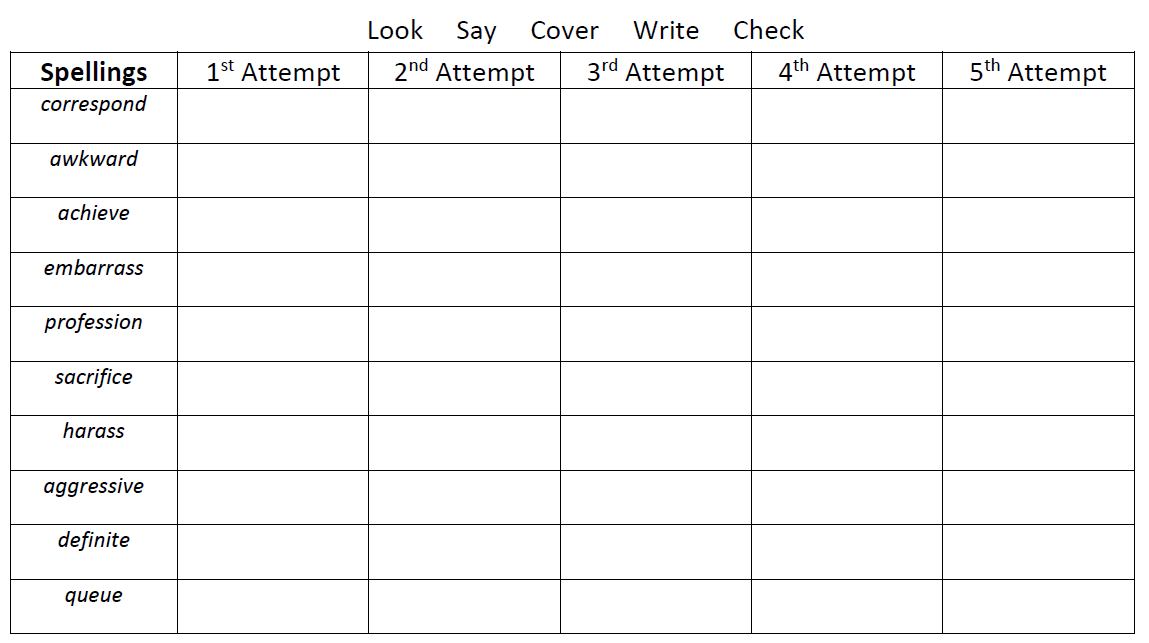 Topic words: celestial, equinox, meteorite, extra terrestrial Mrs Bird’s Group 1st Attempt 2nd Attempt 3rd Attempt4th Attempt 5th Attemptactioninstructioninformationpromotionimitateventilateillustrate separateexaggerate